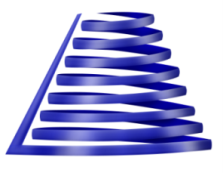 Опросный лист на изготовление пружин сжатия №_____ от ____          * - Поля обязательные для заполнения.Цена, при заданных параметрах (размеры, допуски, количество)  ____ руб./шт.Согласовано__________________________________(__________________________________).Контактная информацияКонтактная информацияКонтактная информацияКонтактная информацияКонтактная информация Компания Адрес* Представитель* Телефон, факс* e-mail*Наименование параметраНаименование параметраОбозн.ЗначениеДопуск (±)Материал проволокиМатериал проволоки-Б-2 гост 9389-75Вариант исполнения  (выбрать из таблицы ниже)*Вариант исполнения  (выбрать из таблицы ниже)*1Наружный диаметр пружины, мм. *Наружный диаметр пружины, мм. *DДиаметр проволоки, мм. *Диаметр проволоки, мм. *dЧисло рабочих витков *Число рабочих витков *Число полных витковЧисло полных витковДлина пружины, мм. *Длина пружины, мм. *LoРаботает во втулке, ммРаботает во втулке, ммРаботает на стержне,  ммРаботает на стержне,  ммL2Длина пружины при рабочей деформации, мм.Длина пружины при рабочей деформации, мм.F2Сила пружины при рабочей деформации, Н.Сила пружины при рабочей деформации, Н.Шаг витков, мм.Шаг витков, мм.AАнтикоррозийное покрытиеАнтикоррозийное покрытие-Количество, шт. *Количество, шт. *Вариант 1Вариант 2Вариант 3Вариант 4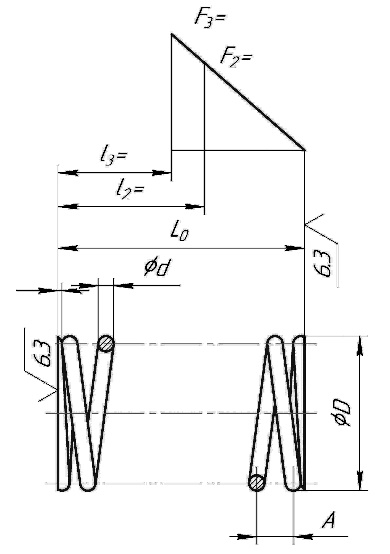 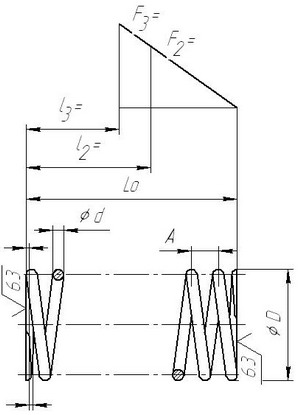 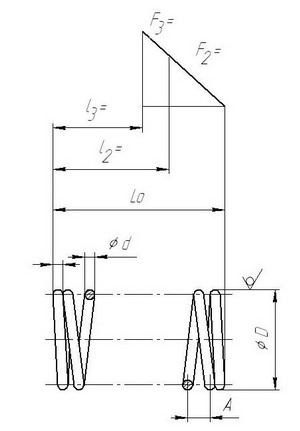 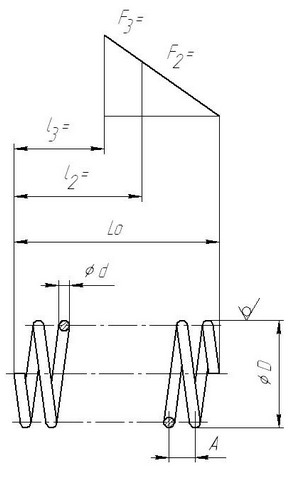 Наличие полностью поджатого и шлифованного на ¾ витка.Наличие на ¾ поджатого и на ¾ шлифованного витка.Наличие поджатого нешлифованногоОтсутствие поджатого и/или шлифованного витка.